JUEGO EN EL PATIO:    TRES EN RAYADIBUJO DEL JUEGO.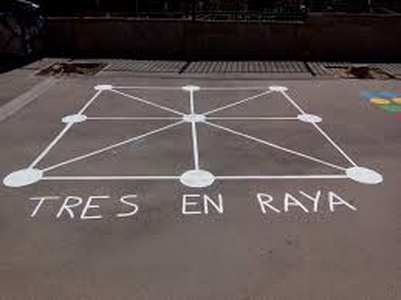  JUSTIFICACIÓN.El juego de los Tres en raya, puede resultar muy divertido y enriquecedor trasportarlo al patio de recreo para que puedan jugar y aprender  al aire libre y en otro entorno diferente al que normalmente estamos acostumbrados a encontrar este juego.  Con él trabajaremos diferentes habilidades: psicomotoras, cognitivas, sociales, etc... tan importantes en el desarrollo físico e intelectual de niños /as.OBJETIVOS.- Estimular la actividad física y mental.-Construir conocimiento a través del juego, de la acción y de la experimentación.-  Controlar los movimientos del propio cuerpo de forma estática o en movimiento.- Realizar desplazamientos de forma adecuada en el espacio.- Elegir la estrategia más apropiada para seguir en el juego.- Aprender a actuar de forma autónoma. - Crear vínculos de relación y amistad con compañeros /as.- Adquirir la coordinación y el control del propio cuerpo.- Aprender a aceptar frustraciones  y guardar el turno. - Interpretar nociones espaciales y  de direccionalidad.- Desarrollar la percepción espacio – visual. - Sentir el propio equilibrio.- Despertar el gusto e interés por este tipo de juegos.-Hacer disfrutar al alumnado a la vez que aprende.METODOLOGÍA. (reglas del juego)2 Variantes:-Se dibuja en el patio un cuadrado con sus diagonales y se marcan los puntos donde se situarán las posiciones. El alumnado estará en fila y habrá 2 equipos: rojo y azul, con dorsales de ese color. Se echarán a suertes y saldrán un capitán/a de cada equipo que moverán a sus compañeros/ as como si fuesen las fichas del juego. Cada capitán/ a jugará un número de partidas acordado y se irá rotando.-Las fichas serán pelota (u otros objetos que nos puedan servir ) de dos colores y cada dos alumnos /as irán colocándolas en las posiciones deseadas hasta terminar partida. El niño/ a que supere la partida se queda y entra el siguiente, respetando el orden de fila. RECURSOS.Personales: alumnado y maestro/a Materiales: pelotas, discos, conos,...u otro material que nos pueda servir.EVALUACIÓN.Será una evaluación global,  a través de la observación directa y sistemática.Se hará un registro de cómo ha ido la puesta en práctica para mejorar las dificultades encontradas  y alcanzar los objetivos propuestos.  Se valorará también el interés y la motivación del alumnado. 